INDICAÇÃO N.º 540/2019Ementa: Conserto do asfalto na Rua Rotary Club.Exma. Senhora Presidente.Justificativa:Tendo em vista o buraco encontrado na Rua Rotary Club, no bairro Bom Retiro, a Vereadora Mônica Morandi requer nos termos do art. 127 do regimento interno, que seja encaminhada ao Exmo. Prefeito Municipal a seguinte indicação:	Que seja realizado o conserto do asfalto na localidade acima citada.  Valinhos, 08 de março de 2019.____________________Mônica MorandiVereadoraFoto anexa.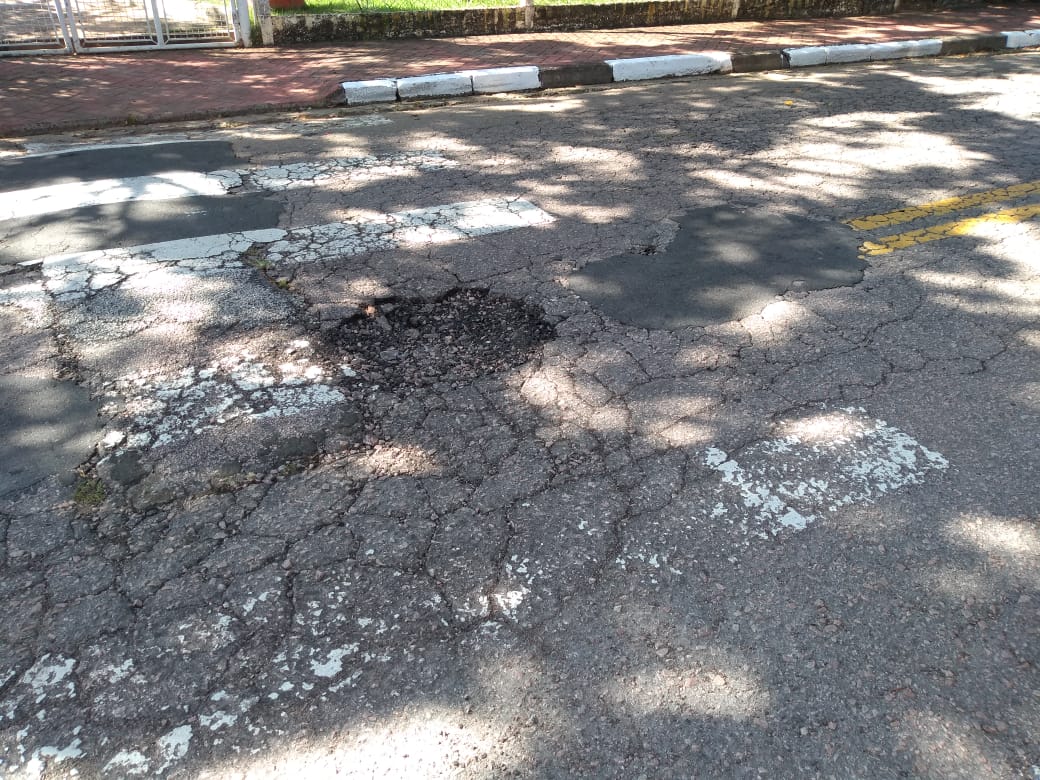 